В соответствии со ст. 3 Федерального Закона от 31.07.2020 г. №248-ФЗ «О государственном контроле (надзоре) и муниципальном контроле в Российской Федерации» администрация Янгорчинского сельского поселения Вурнарского района Чувашской Республики ПОСТАНОВЛЯЕТ:Признать утратившим силу постановление администрации Янгорчинского сельского поселения Вурнарского района Чувашской Республики  от 10.01.2020 № 01 «Об утверждении Административного регламента администрации Янгорчинского сельского поселения Вурнарского района Чувашской Республики по предоставлению муниципальной услуги «Выдача разрешений на строительство, реконструкцию объекта капитального строительства»»;- постановление администрации Янгорчинского сельского поселения Вурнарского района Чувашской Республики от 21.03.2020 г №09-О «О внесении изменений в постановление администрации Янгорчинского сельского поселения от  10.01.2020 № 01 «Об утверждении Административного регламента администрации Янгорчинского сельского поселения Вурнарского района Чувашской Республики по предоставлению муниципальной услуги «Выдача разрешений на строительство, реконструкцию объекта капитального строительства»»;- постановление администрации Янгорчинского сельского поселения Вурнарского района Чувашской Республики от 20.09.2020 г №55-О «О внесении изменений в постановление администрации Янгорчинского сельского поселения от 10.01.2020 № 01 «Об утверждении Административного регламента администрации Янгорчинского сельского поселения Вурнарского района Чувашской Республики по предоставлению муниципальной услуги «Выдача разрешений на строительство, реконструкцию объекта капитального строительства»»;2 Настоящее постановление вступает в силу после его официального опубликования.Глава Янгорчинского сельского поселенияВурнарского района Чувашской Республики                                              С.Р. Петров ЧĂВАШ РЕСПУБЛИКИВĂРНАР РАЙОНĚ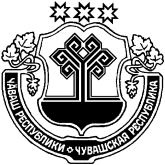 ЧУВАШСКАЯ РЕСПУБЛИКАВУРНАРСКИЙ РАЙОНÇĔРПЕЛ ЯЛ ПОСЕЛЕНИЙĚНАДМИНИСТРАЦИЙĚЙЫШĂНУ  № 43-ОСентябрĕн 14 - мĕшĕ 2022 çÇĕрпел салиАДМИНИСТРАЦИЯЯНГОРЧИНСКОГО СЕЛЬСКОГОПОСЕЛЕНИЯПОСТАНОВЛЕНИЕ  № 43-О« 14 » сентября 2022 г.село ЯнгорчиноО признании утратившим силу некоторых постановлений администрации Янгорчинского сельского поселения Вурнарского района Чувашской Республики